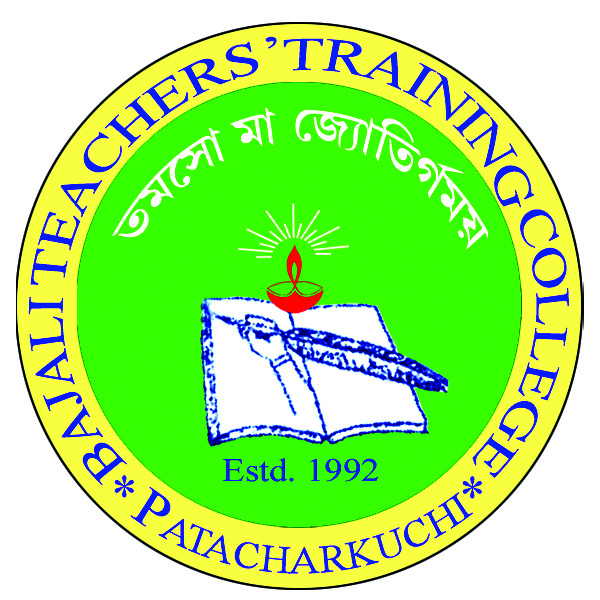 OFFICE OF THE PRINCIPALBAJALI TEACHERS’ TRAINING  COLLEGEP.O. PATACHARKUCHI- 781326DIST. BARPETA (ASSAM)ESTD : 1992(RECOGNISED BY NCTE AND PERMANENTLY AFFILIATED TO GAUHATI  UNIVERSITY)__________________________________________________________________________________APPLICATION FORMAT FOR ADMISSION INTO B.Ed. COURSE : 2019-20Application Form Number				:Entrance Roll Number				:Name of the student					:Rank in Merit List (Open)				:Rank in Category (OBC/MOBC/SC/STP/STH)	:Rank in PWD						:      Signature of the Applicant  :Note : A photocopy of the Entrance Admit Card.          A photocopy of the Caste Certificate.          A print copy of the Merit List (Particular Page).          All relevant marksheets and certificates (HSLC Onwards).          Passport Photo (02 copies).